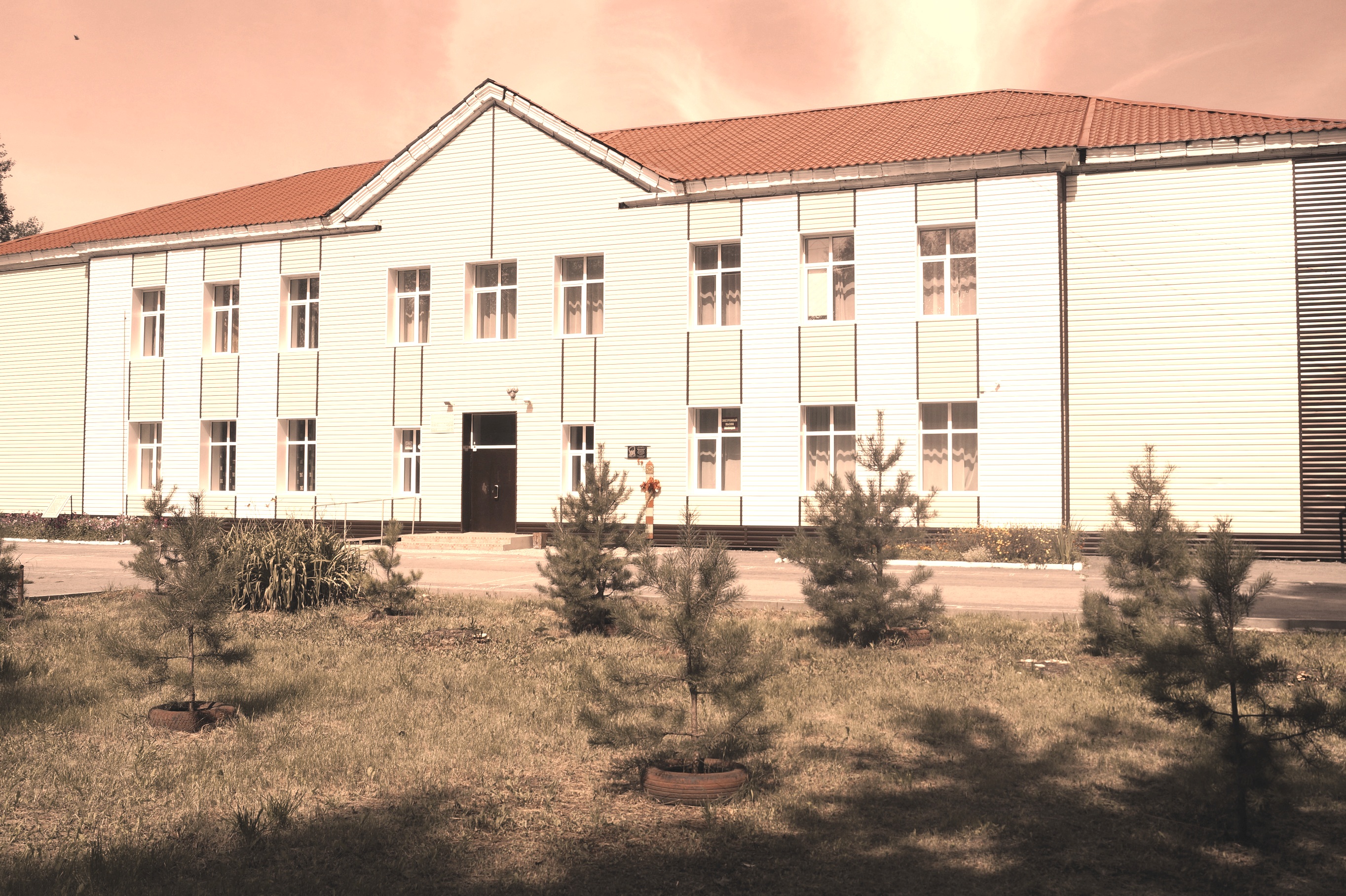 Куйбышев 2022 г.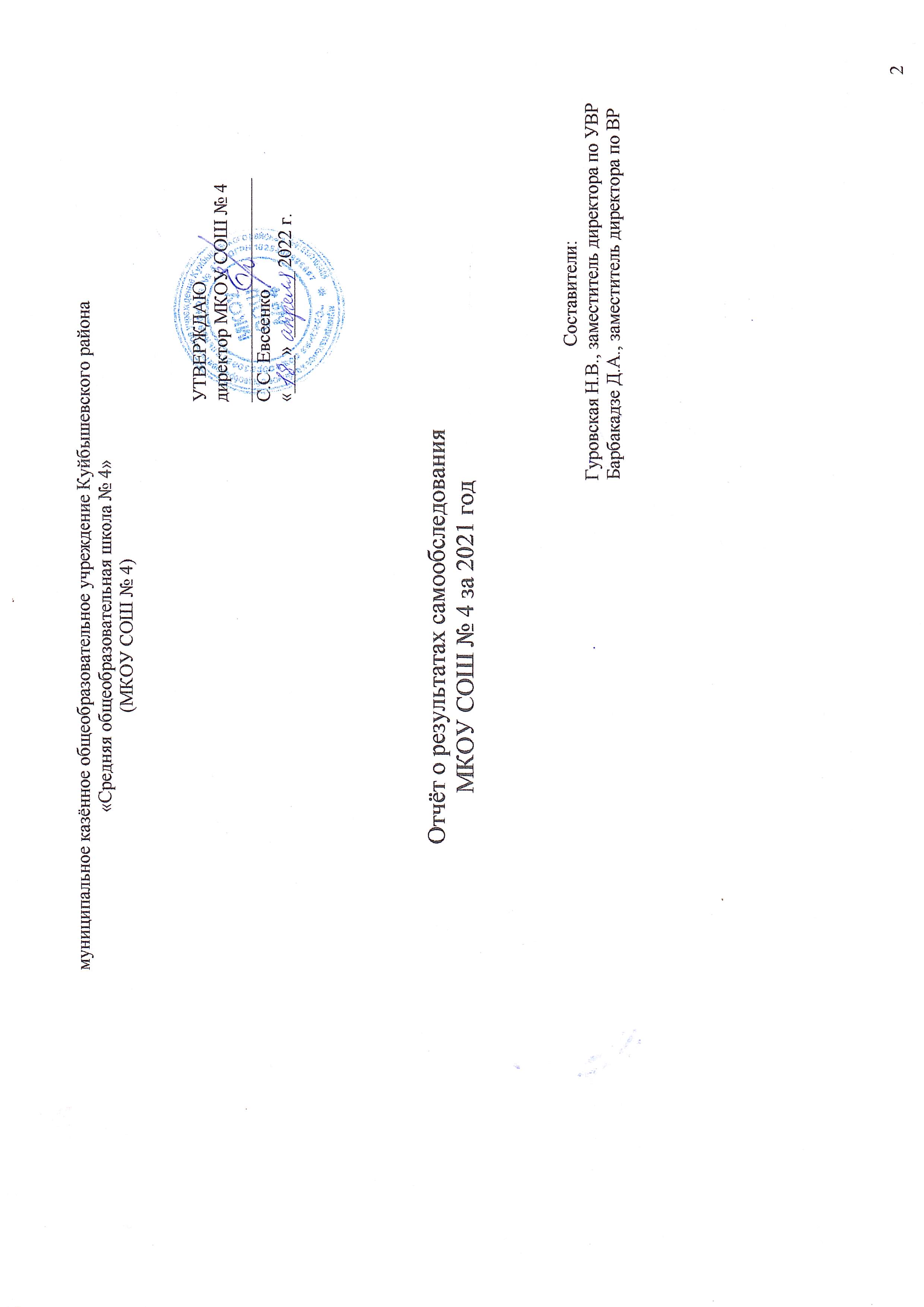 СодержаниеВведениеОбобщённые результаты самообследованияНаправления анализаОценка образовательной деятельностиРаспределение обучающихся по программам общего образования в 2017-2021 гг.Несмотря на малую численность обучающихся на уровне среднего общего образования, наполняемость в текущем году увеличилась за счет набора двух первых полноценных классов на 1,7%. При сопоставлении данных, становится очевидным недостаточная численность детей на уровне НОО, что обуславливается снижением численности детей, проживающих на закрепленной территории данного участка. Этот факт  еще в прошедшем году ставил перед школой потребность в повышении собственного имиджа и конкурентоспособности для привлечения в школу первоклассников. Так, в текущем году осуществлялась реализация дополнительной общеразвивающей программы «Дошколенок», позволяющей познакомиться с образовательной организацией, педагогами, оценить уровень взаимодействия родителям. Это позволило привлечь первоклассников, не проживающих на территории образовательной организации, но готовых обучаться в МКОУ СОШ № 4. Так, около 50% обучающихся проживают территориально за пределами установленного для образовательной организации микроучастка. За представленный период количество обучающихся не превышает максимально возможную наполняемость в  425 человек.Образовательные результатыПодготовка и проведение государственной итоговой аттестации выпускников 9-х классов МКОУ СОШ № 4 году ежегодно осуществляется в установленные Министерством образования, науки РФ сроки и в соответствии с нормами и правилами, установленными законодательством РФ.В соответствии с утвержденным планом по подготовке к ГИА учащихся МКОУ СОШ № 4, подготовка выпускников осуществляется по различным направлениям: информационно-разъяснительная работа с педагогами, родителями и детьми в соответствии с утвержденным Порядком организации и проведения ГИА по программам основного общего образования и осуществляемыми изменения в связи с эпидемиологической ситуацией;контроль своевременного оформления документации  для обеспечения возможности прохождения ГИА;организация подготовки учащихся и формирования групп разного уровня подготовки по математике и русскому языку; консультации по порядку оформления бланков;организация психологической готовности родителей и выпускников к прохождению ГИА;обеспечение соблюдения порядка и процедуры  проведения ГИА, ознакомление родителей, детей и педагогических работников, привлеченных к проведению ГИА с административной ответственностью за нарушение установленных правил.В прошедшем учебном году в связи со сложившейся эпидемиологической ситуацией, по решению Министерства образования, науки РФ, прохождение государственной итоговой аттестации в 9 классах осуществлялась в смешанной форме: выпускники 9 классов были освобождены от  прохождения ГИА в форме ОГЭ по предметам по выбору и выдача аттестата осуществлялась при успешной сдаче ГИА по основным предметам – русский язык и математика.Экзамены по выбору были заменены ГВЭ в формате итоговых контрольных работ, прошедших в школе, и результаты которых не влияли на итоговую  отметку и на получение аттестата. Однако, благодаря им можно отследить выбор и самые популярные предметы среди выпускников на протяжении нескольких лет. Так, самыми популярными предметами на уровне основного общего образования остаются биология и география, обществознание.Данный выпуск обладал крайне низкими качественными показателями на протяжении всего периода обучения (16%), в связи с этим наблюдается снижение среднего балла по предметам, однако, стоит утверждать, что в связи с тем, что все обучающиеся успешно справились с экзаменами, дифференцированный подход при подготовке к ГИА является эффективным  и позволяет достигать результатов при подготовке слабоуспевающих учеников. Кроме того, организовано сетевое взаимодействие с другими образовательными организациями в рамках каникулярной школы по подготовке к ГИА.В прошедшем учебном году выпускники 11 класса также имели возможность выбора формы сдачи ГИА – выпускникам, не претендующим на поступление в ВУЗы необходимо было успешно справиться с двумя основными предметами в форме ГВЭ, тем же, кто планировал поступление в Вуз, необходимо было успешно пройти аттестацию по русскому языку в формате ЕГЭ. Всего прохождение ГИА было организовано для 15 выпускников – 13 обучающихся очно в образовательной организации, 1 экстерн, осуществляющий обучение в форме самообразования, а также 1 выпускник прошлых лет.Так, из 13 выпускников 11 класса, 10 человек предпочли прохождение ГВЭ по двум основным предметам, три выпускника выбрали ЕГЭ по математика, русскому языку и одному выбранному предмету. ГВЭ форму сдачи ГИА выбрал также и выпускник прошлых лет.Средние баллы ЕГЭ по обязательным предметам в 2016-2020 гг.Снижение отклонения связано с возможностью выбора формы сдачи ГИА и целенаправленной ориентацией профессионально ориентированных выпускников на поступление в определенный ВУЗ с осуществлением регулярной подготовки, выбравших ЕГЭ.Результаты по предметам, изучавшихся на профильном/углубленном уровне в 2018-2021 гг.Активность и результативность участия в предметных олимпиадах, смотрах, конкурсахКадровое обеспечение образовательного процессаИнфраструктура общеобразовательной организации. Обеспечение условий организации обучения и воспитания обучающихся с ограниченными возможностями здоровья и инвалидов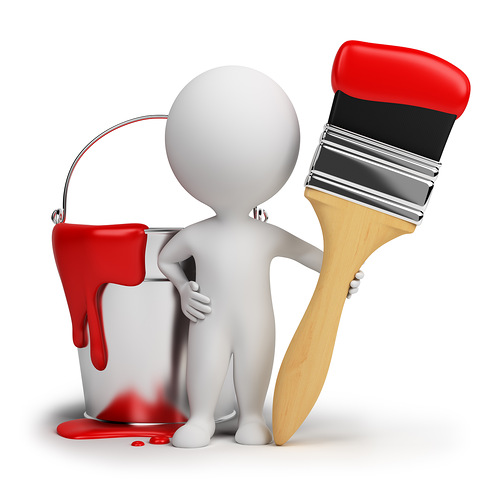 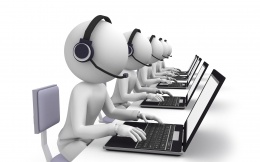 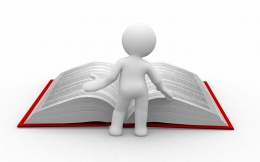 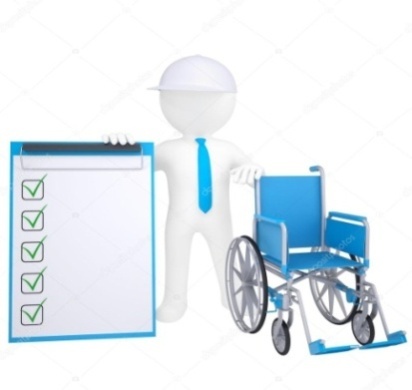  Реализация дополнительных образовательных программ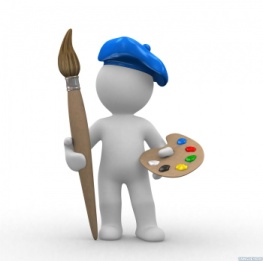 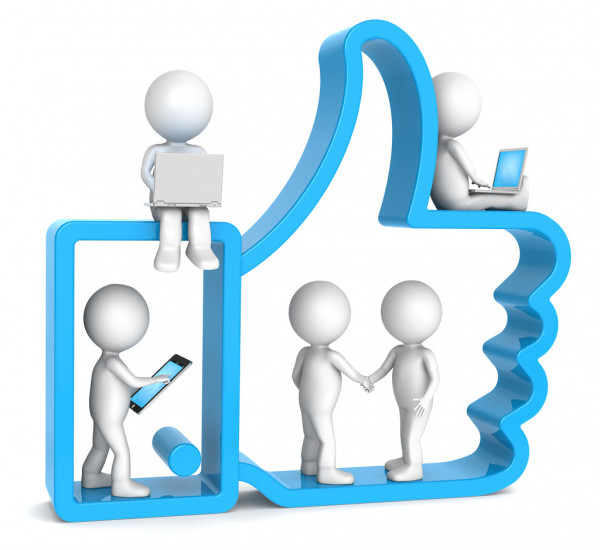 Система организации воспитания и социализации обучающихся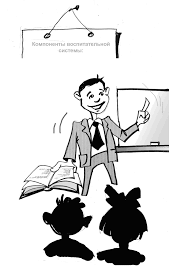 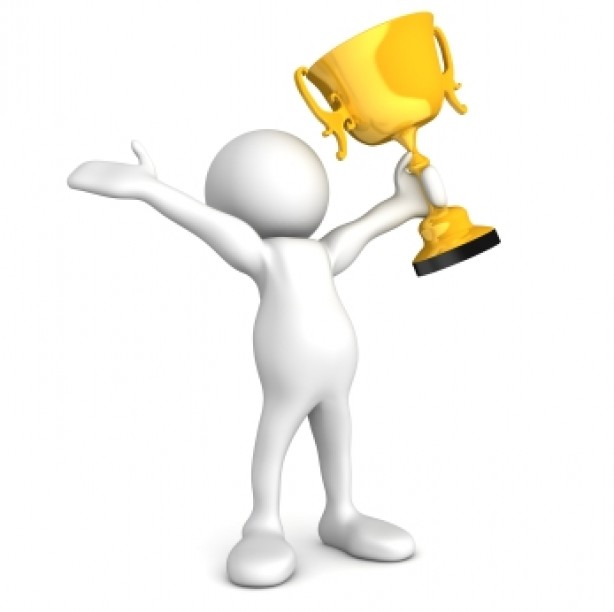 Участие обучающихся в общественных движениях (объединениях)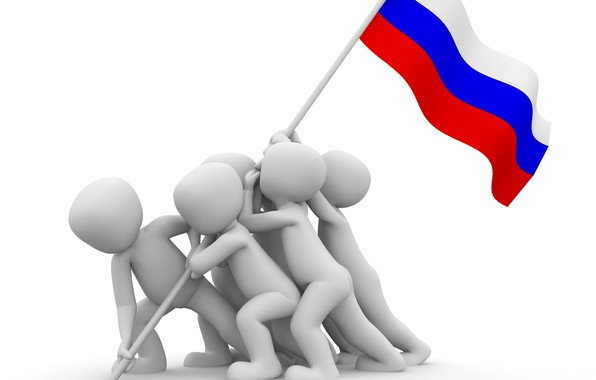 Кадровое обеспечение процесса социализации и воспитанияРабота по профилактике безнадзорности и правонарушений несовершеннолетнихОценка социального благополучия ОО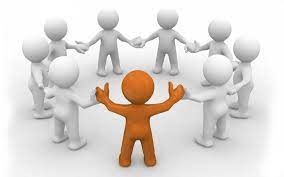 Перечень достижений, значимых для ОО в 2021 гг.Прогноз дальнейшего пути развития ОО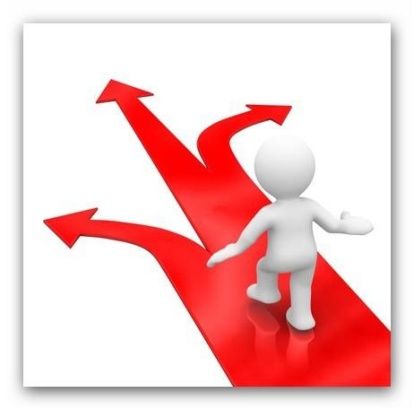 Для заметокОтчет МКОУ СОШ № 4 подготовлен в соответствии с:приказом Минобрнауки Российской Федерации от 10.12.2013 г. № 1324 «Об утверждении показателей деятельности образовательной организации, подлежащей самообследованию»;приказом министерства образования Новосибирской области от 19.04.2021 года № 999 «О сборе информации о показателях деятельности общеобразовательных организаций, расположенных на территории Новосибирской области, подлежащих самообследованию».При подготовке отчёта о результатах самообследования использовались:информация, заполняемая общеобразовательной организацией на электронном сервисе для сбора информации о показателях деятельности общеобразовательной организации, подлежащей самообследованию, разработанным Государственным казённым учреждением Новосибирской области «Новосибирский институт мониторинга и развития образования»;«укрупненные» направления анализа.Отчёт адресован учредителю ОО,  родителям обучающихся, руководителям и специалистам органов управления образованием, а также представителям заинтересованной общественности.Образовательная программаКоличество классов/ обучающихсяКоличество классов/ обучающихсяКоличество классов/ обучающихсяКоличество классов/ обучающихсяКоличество классов/ обучающихсяДоля учащихся, %Доля учащихся, %Доля учащихся, %Доля учащихся, %Доля учащихся, %Образовательная программа2017201820192020202120172018201920202021дошкольного общего образования2/402/362/352/342/31109898начального общего образования7/1667/1597/1567/1357/1434040383436основного общего образования8/1928/1838/1938/2019/2184646465154среднего общего образования1/171/222/322/251/1045862Всего18/41518/40019/41619/39519/402100100100100100Средняя наполняемость по ОО23,0622,2221,8920,7921,16Показатель20172018201920202021Средний балл ОГЭ по русскому языку3,933,53,74-3,38Средний балл ОГЭ по математике3,653,23,39-3,31Доля участников ОГЭ, сдавших экзамен по русскому языку, %10098100-100Доля участников ОГЭ, сдавших экзамен по математике, %10010092-100Доля выпускников 9 классов, получивших аттестаты, %10095,4592100100Доля выпускников 9 классов, получивших аттестаты с отличием, %4,354,546,2515,30Статистика экзаменов ЕГЭ по выборуСтатистика экзаменов ЕГЭ по выборуСтатистика экзаменов ЕГЭ по выборуСтатистика экзаменов ЕГЭ по выборуСтатистика экзаменов ЕГЭ по выборуСтатистика экзаменов ЕГЭ по выборуСтатистика экзаменов ЕГЭ по выборуСтатистика экзаменов ЕГЭ по выборуСтатистика экзаменов ЕГЭ по выборуСтатистика экзаменов ЕГЭ по выборуСтатистика экзаменов ЕГЭ по выборуСтатистика экзаменов ЕГЭ по выборуСтатистика экзаменов ЕГЭ по выборуКоличество выпускников 11 классовМатематика Базовый уровеньМатематика Профильный уровеньбиологияхимияфизикагеографияобществознаниелитератураисторияинформатикаАнглийский языкРусский язык2016-2017171715--6-13-81-172017-20180-----------02018-201916610113071520162019-202016-7--5-3--1182020-20214-31120100004Так, с основными экзаменами в форме ГВЭ, необходимыми для получения аттестата, не справились двое выпускников –обучающийся в образовательной организации, а также выпускник прошлых лет, имеющий допуск к прохождению ГИА и осуществляющий подготовку к ГИА самостоятельно. Стоит отметить в текущем году верную оценку собственных способностей выпускниками в части выбора формы ГИА, что снизило вероятность получения неудовлетворительных результатов. Однако наличие выпускников, не получивших аттестаты, свидетельствует о необходимости продолжения работы по повышению объективности оценивания, а также системы подготовки обучающихся к прохождению государственной итоговой аттестации.201620162016201720172017201920192019202020202020ООНСООтклонение от среднего балла ЕГЭ по НСОООНСООтклонение от среднего балла ЕГЭ по НСОООНСООтклонение от среднего балла ЕГЭ по НСОООНСООтклонение от среднего балла ЕГЭ по НСОООНСООтклонение от среднего балла ЕГЭ по НСОМатематика ПУ3547-1233,6747,8-14,1356,857,1-0,34355-1154,756,6-2Русский язык60,366,3-6,064,268,6-4,264,8167,8-2,9965,672,1-6,567,870,8-3Квалификационная структура кадрового корпуса, %Квалификационная структура кадрового корпуса, %Возрастной состав кадрового корпуса, %Участие обучающихся в фестивалях, смотрах, конкурсах, чел.Численность педагогических работников, получивших награду (грамоту, благодарность и пр.) за деятельность в качестве классного руководителя, чел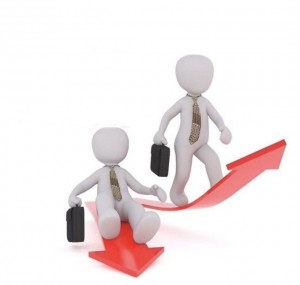 Доля Об    обучающихся, стоящих на учёте, %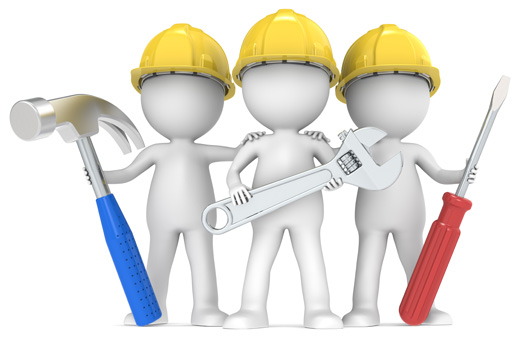 N п/пУровень мероприятия (конкурса)НазваниеРезультатВсероссийскийВсероссийские соревнования по шахматам «Белая ладья» среди команд общеобразовательных организаций Куйбышевского районаIIместо ВсероссийскийЗимняя олимпиада «Безопасные дороги» для 2 классаСертификаты участника РегиональныйVI межрегиональный конкурс детского художественного творчества «Искусство, озаренное звездами», посвященный памяти С.П.ТитоваIIместо РегиональныйЧемпионат по баскетболу «Локобаскет- школьная лига»I местоРегиональныйЧемпионат по баскетболу «Локобаскет – Школьная лига». Региональный финалIII местоВсероссийскийБольшой этнографический диктант-2020Сертификаты РегиональныйОбластной конкурс «Золотые слова»Сертификаты участника ВсероссийскийВсероссийская онлайн-олимпиада «Заврики» по окружающему миру для 1-4  классовДипломы победителя МуниципальныйСоревнования по стрельбе из интерактивного оружия среди классов СОШ Куйбышевского районаI место, II место, III местоВсероссийскийВсероссийская онлайн-олимпиада «Олимпийские игры на Учи.ру по математике» для 1-9 классовДиплом победителя ВсероссийскийВсероссийская онлайн-олимпиада по программированию для 1-11 классовДипломы победителя МуниципальныйРождественский турнир по шахматам среди школьников Куйбышевского района (юноши старше 13 лет)III место ВсероссийскийВсероссийская образовательная акция «Урок цифры»Сертификат ВсероссийскийВсероссийская онлайн-олимпиада «Заврики» по математике для 1-4  классовДипломы победителя ВсероссийскийВсероссийская онлайн-олимпиада Учи.ру по математике для 5-11 классовДипломы победителя ВсероссийскийВсероссийская массовая лыжная гонка «Лыжня России-2021»Сертификат  МуниципальныйРайонный конкурс юных конструкторов Лего.Сертификат  МуниципальныйЛетний фестиваль Всероссийского физкультурно-спортивного комплекса «Готов к труду и обороне»  среди обучающихся образовательных учреждений в третьей возрастной ступениСертификат  МуниципальныйМежрайонная страноведческая викторина по английскому языку «Мир, в котором мы живем»Сертификат  N п/пНаправления программы развития ООЗадачиОжидаемый результатN п/пНаправления программы развития школыЗадачиОжидаемый результат1Создание условий для повышения качества образованияРеализовывать осуществление системно-деятельностного подхода  к образовательной деятельности, учитывать индивидуальные образовательные потребности обучающихся в урочной деятельности, осуществлять дифференцированный подход при реализации образовательной программы.Способствовать освоению новых современных образовательных технологий, позволяющих в полной мере способствовать освоению основных образовательных программ, формирование системы дистанционного обучения и системы интерактивной подготовки к прохождению ГИА.Способствовать мотивации детей через проектную, исследовательскую деятельность, участие в НПК и конкурсах образовательной направленности, олимпиадах.Принимать участие в независимых исследованиях качества образования с целью оценки объективности и совершенствования системы оценки качества образования.Обеспечить психологическую и социальную поддержку семьям выпускников для создания благоприятных условий подготовки к сдаче ГИА.Успешное прохождение государственной итоговой аттестации выпускниками 9 и 11 классов.Повышение количества и результативности участия в олимпиадах, научно-практических конференциях различных уровней.Повышение качества образования на уровне НОО, ООО.Обеспечение возможности полноценного усвоения материала посредством интерактивных, дистанционных форм обучения в случае длительной болезни или обучения по индивидуальному учебному плану2Совершенствование кадрового потенциалаПродолжить совершенствование методической системы школы, способной обеспечить формирование пути к достижению профессионального стандарта.Повышать уровень сопровождения вновь прибывших педагогов для повышения их компетентности и формирования корпоративной культуры.Повышать мотивацию педагогов к получению квалификационной категории для повышения своей профессиональной компетентности.Обеспечить непрерывное самообучение и саморазвитие педагогов, позволяющее повышение уровня методической грамотности.Вовлекать педагогический коллектив в участие в творческих проектах и конкурсах педагогического мастерстваОбеспечение 100% педагогического коллектива курсовой подготовкой по основным направлениям деятельности педагогов – ФГОС, ОВЗ, одаренные дети.Повышение количества педагогов, аттестованных на высшую квалификационную категорию до 32%, на первую квалификационную категорию – до 34%. Осуществление аттестации на соответствие педагогов, работающих в образовательной организации два года и методическое сопровождение их на скорейшую аттестацию на 1 квалификационную категорию.Возможность обмениваться опытом работы и в дальнейшем совершенствовать свою деятельность и осуществлять проведение методических мероприятий по направлениям, успешно реализуем.Разработка системы оценки и самооценки деятельности педагогических работников как эффективного звена образовательной деятельности и мотивация к дальнейшему саморазвитию.Повышение активности и эффективности участия педагогов в конкурсах профессионального мастерства.Быстрое вовлечение вновь прибывших педагогов в образовательную и воспитательную деятельность школы с учетом ее специфики, условий и традиций.3Развитие системы дополнительного образованияУвеличивать количество предлагаемых вариантов внеурочной деятельности по различным направлениям для удовлетворения потребностей всех участников образовательного процессаУвеличивать число учреждений- партнеров для организации культурной и досуговой деятельности, развития творческих способностей.Сохранение охвата внеурочной деятельностью обучающихся.Развитие системы дополнительного образования на базе образовательной организации.Снижение уровня правонарушений среди несовершеннолетних, снижение учащихся, состоящих на различных видах учётаУвеличение числа участников конкурсов, смотров, фестивалей4Развитие системы воспитательной и профилактической работыВовлекать в процесс обучения и воспитания родительскую общественность.Совершенствовать систему профилактической работы, в том числе и профилактики употребления ПАВ.Развивать гражданственность и патриотизм обучающихся, приобщать к национальной культуре, истории родного края.Способствовать воспитанию толерантности, социальной активности, уважения к правам и свободам личности, разнообразию религий и традиций народов мира.Развивать школьного самоуправления и предоставлять возможности взаимодействия его с организациями района.Формировать положительное отношение к труду, предоставлять информацию о рынке труда и востребованных профессияхВоспитание личности с активной жизненной позицией, демократичного сопереживающего гражданина своей страны, уважающего свою историю и культуру, а также традиции и религии других народов.Формирование у обучающихся положительного отношения к обучению, труду, получению и выбору дальнейшей профессии.Осознание обучающимися важности соблюдения здорового образа жизни, сокращение численности обучающихся, стоящих на различных видах учета.Укрепление взаимоотношений «взрослый-ребенок», уменьшение конфликтных ситуаций в семьях. Укрепление взаимодействия «школа - семья».Повышение активности обучающихся в развитии добровольческого движения.